с. ТаштыпО регистрации уполномоченных представителей кандидата в депутаты Верховного Совета Республики Хакасия восьмого созыва Челтыгмашева Евгения Павловича по финансовым вопросам Рассмотрев документы, представленные в территориальную избирательную комиссию Таштыпского района кандидатом в депутаты Верховного Совета Республики Хакасия восьмого созыва Челтыгмашевым Евгением Павловичем для регистрации уполномоченных представителей по финансовым вопросам, в соответствии со статьей 411 Закона Республики Хакасия от 9 июня 2012 года № 50-ЗРХ «О выборах депутатов Верховного Совета Республики Хакасия», постановлением Избирательной комиссии Республики Хакасия от 18 мая 2023 года № 38/275-8 «О Разъяснениях порядка регистрации уполномоченных представителей кандидатов, избирательных объединений по финансовым вопросам при проведении выборов депутатов Верховного Совета Республики Хакасия восьмого созыва» территориальная избирательная комиссия Таштыпского района постановляет:1. Зарегистрировать уполномоченных представителей кандидата в депутаты Верховного Совета Республики Хакасия восьмого созыва Челтыгмашева Евгения Павловича по финансовым вопросам Кокоякову Юлию Васильевну, Шихову Ольгу Александровну.2. Выдать Кокояковой Ю.В, Шиховой О.А. удостоверения установленного образца.3. Направить настоящее постановление в Избирательную комиссию Республики Хакасия, разместить на сайте Администрации Таштыпского района в разделе «Избирательная комиссия».Председатель комиссии                                                              Т.В. МальцеваСекретарь комиссии                                                                      Л.Р. Попова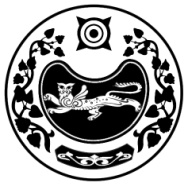 РЕСПУБЛИКА ХАКАСИЯNTHHBNJHBFKЬYFЯ ИЗБИРАТЕЛЬНАЯ КОМИССИЯ NFIТSGCRJUJ HFQJYFХАКАС РЕСПУБЛИКАPЫТАШТЫП АЙМАOЫНЫA 
ОРЫНДАOЫТАБЫO КОМИССИЯЗЫПОСТАНОВЛЕНИЕПОСТАНОВЛЕНИЕПОСТАНОВЛЕНИЕПОСТАНОВЛЕНИЕПОСТАНОВЛЕНИЕ08 июля   2023 года            08 июля   2023 года            № 103 /661-5№ 103 /661-5